                                                                                                                       	Greffen, 21.08.2020Liebe Eltern an der St.-Johannesschule,

wie sie bereits wissen, hat es bei uns an der Schule den ersten 'Covid-19-Fall' gegeben. Daher möchte ich Sie nun zum Ende der Woche mit dieser Nachricht auf den aktuellen Stand bringen. 

Nachdem uns am Montagabend die Nachricht erreichte, dass ein Viertklässler positiv auf das Covid-19-Virus getestet wurden, lief die Nachverfolgung der Kontaktpersonen durch das Gesundheitsamt. Wir als Schule mussten Sitzpläne, Kontaktadressen, Hygienemaßnahmen und tägliche Abläufe (auch in der Randstunde) darlegen. Das Gesundheitsamt hat anschließend die Kontaktpersonenermittlung eingeleitet und Befragungen per Telefon durchgeführt. Als direkte Kontaktpersonen gelten demnach Personen, die mindestens 15 Minuten von Angesicht zu Angesicht mit der infizierten Person gesprochen haben. An unserer Schule gab es nach den Ermittlungen des Gesundheitsamtes 10 direkte Kontaktpersonen, die sich seit Montag in häuslicher Quarantäne befinden. Alle Eltern sind bereits vom Gesundheitsamt und der Schule informiert worden. 

Achtung: Es besteht für diese 10 direkten Kontaktpersonen eine Pflicht der häuslichen Quarantäne. Alle Kinder dürfen erst nach Ablauf der Quarantäne zur Schule kommen, auch wenn ein negatives Testergebnis vorliegt. 
Viele Familienmitglieder der direkten Kontaktpersonen haben sich freiwillig testen lassen. Dafür möchte ich mich im Namen des gesamten Kollegiums herzlich bedanken. Alle Lehrerinnen und Lehrer, Mitarbeiterinnen und Mitarbeiter haben sich ebenfalls testen lassen.   
Für unsere Schule und den Unterricht bedeutet das konkret: 
Für alle Schülerinnen und Schüler, bis auf die 10 Kinder, die sich in häuslicher Quarantäne befinden, findet zur Zeit Unterricht nach Plan bei den Klassenlehrerinnen statt. Es gibt in den Unterrichtsstunden, während des Mittagsessens und der Hausaufgaben keine Vermischung der einzelnen Jahrgänge.  Wir möchten noch einmal ausdrücklich darauf hinweisen, dass Eltern verpflichtet sind, ihren Kindern einen Mund-Nasen-Schutz und eine Ersatzmaske mitzugeben.Bitte beachten Sie auch: Sollte Ihr Kind Schnupfen haben, muss es für 24 Stunden zu Hause beobachtet werden und darf erst dann wieder zur Schule kommen, wenn keine weiteren Symptome, wie Fieber, Husten usw. hinzugekommen sind. Ansonsten gehen Sie bitte zum Arzt.Es ist für Sie, für Ihre Kinder und auch für die Lehrkräfte nicht einfach in der jetzigen Zeit. Umso wichtiger ist es, dass sich alle konsequent und verlässlich an die Hygieneregeln halten, um damit für uns alle einen bestmöglichen Schutz zu gewährleisten.Mit freundlichen Grüßen, Stefan Schulte
-stellvertretender Schulleiter-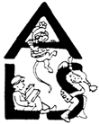 Astrid-LindgrenGemeinschaftsgrundschule Astrid-Lindgren / St.-JohannesGrundschulverbund der Stadt Harsewinkel PrimarstufeHauptstandort: Overbergstraße 19, 33428 Harsewinkel, 
 05247 - 2670Teilstandort:  Schulstraße 5, 33428 Harsewinkel – Greffen 02588 - 1036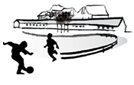               St.- Johannes